Wijayakusuma Law ReviewFaculty of Law – Universitas WijayakusumaVol. 4 No. 2, Desember 2022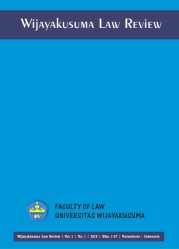 P-ISSN : 2722-9149E-ISSN : 2722-9157This work is licensed under a Creative Commons Attribution 4.0 International License (cc-by)Penyelesaian Sengketa Antara Indonesia Dan Australia Dalam KasusPencemaran Laut Timor Akibat Tumpahan Minyak Montara(Nama Autor/penulis); (Nama Autor/Penulis 2 Jika ada )21 Nama asal Intitusi2.Nama asal IntitusiAbstract ( Dalam bahasa inggris )……………………………………………………………………………………………………………………………………………………………………………………………………………………………………………………………………………………………………………………………………………………………………………………………………………………………………………………………………………………………………………………………………………………………………………………………………………………………………………………………………………………………………………………………………………………………………………Abstrak( Dalam bahasa indonesia)……………………………………………………………………………………………………………………………………………………………………………………………………………………………………………………………………………………………………………………………………………………………………………………………………………………………………………………………………………………………………………………………………………………………………………………………………………………………………………………………………………………………………………………………………………………………………………Copyright©2019 Wijayakusuma Law Review. All rights reserved.PENDAHULUAN……………………………………………………………………………………………………………………………………………………………………………………………………………………………………………………………………………………………………………………………………………………………………………………………………………………………………………………………………………………………………………………………………………………………………………………………………………………………………………………………………………………………………………………………………………………………………………RUMUSAN MASALAH……………………………………………………………………………………………………………………………………………………………………………………………………………………………………………………………………………………………………………………………………………………………………………………………………………………………………………………………………………………………………………………………………………………………………………………………………………………………………………………………………………………………………………………………………………………………………………METODOLOGI PENELITIAN……………………………………………………………………………………………………………………………………………………………………………………………………………………………………………………………………………………………………………………………………………………………………………………………………………………………………………………………………………………………………………………………………………………………………………………………………………………………………………………………………………………………………………………………………………………………………………HASIL DAN PEMBAHASAN……………………………………………………………………………………………………………………………………………………………………………………………………………………………………………………………………………………………………………………………………………………………………………………………………………………………………………………………………………………………………………………………………………………………………………………………………………………………………………………………………………………………………………………………………………………………………………KESIMPULAN……………………………………………………………………………………………………………………………………………………………………………………………………………………………………………………………………………………………………………………………………………………………………………………………………………………………………………………………………………………………………………………………………………………………………………………………………………………………………………………………………………………………………………………………………………………………………………DAFTAR PUSTAKA……………………………………………………………………………………………………………………………………………………………………………………………………………………………………………………………………………………………………………………………………………………………………………………………………………………………………………………………………………………………………………………………………………………………………………………………………………………………………………………………………………………………………………………………………………………………………………